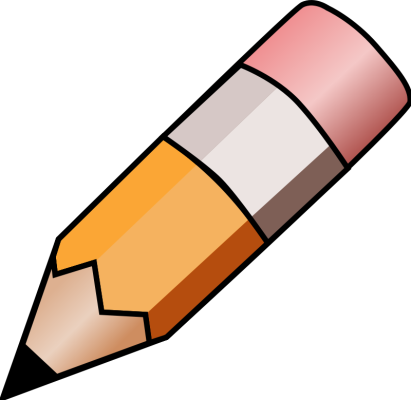 YEAR 1 HOME LEARNING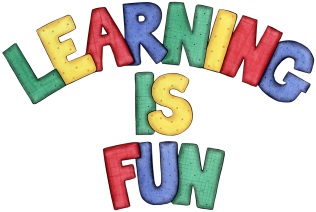 YEAR 1 HOME LEARNINGDate Set18.09.20Date Due23.09.20 Purple mashPurple mash logins can be found inside reading records.Tasks include:Bubble bondsff(ending), i sounds Autumn sentences Cool: label the picture you create Hot: list words associated with autumn Boiling: write a sentence about autumn. ReadingRecommended daily reading time:KS1 15-20 minutes. Please sign and/ or write a comment on how your child is getting along. In the morning, your child will share the reading record with their teacher. The teacher will acknowledge the comment/ signature with a stamp, signature or comment. Your child will then change their book and give the reading record and new book to the class TA to be recorded.Home Learning ProjectHand in date: Friday 2nd October 2020 Learning: to research your class island (Cyprus or Skiathos). Your task is to use the internet and the library to research facts and information about your class  island. Try to find information about the island’s such as weather, the types of food the people eat there, and why tourists should visit the island. You can make a 3D poster, or be creative and show your learning in another way. Please try to put the information into your own words, and not directly copy from books or the internet. We look forward to seeing your completed projects. Good luck! Greek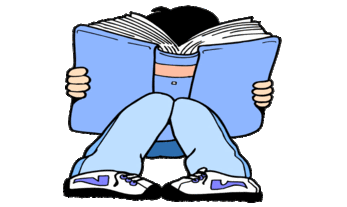 Please go to Greek Class Blog for Greek Home LearningGreek Class - St Cyprian's Greek Orthodox Primary Academy